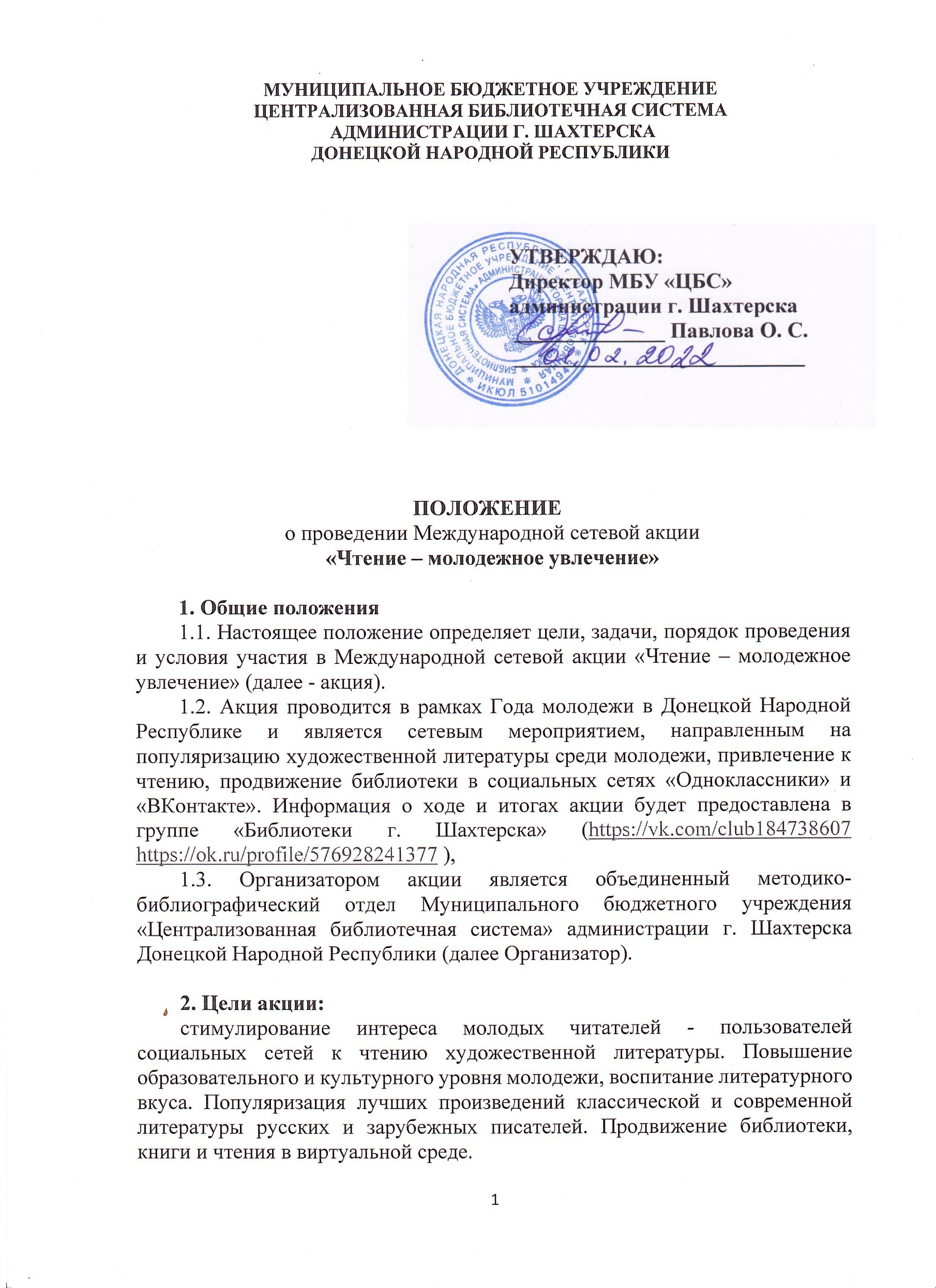 3. Задачи акции: наполнение виртуальной среды информацией о лучших произведениях классической и современной художественной литературы. Привлечение внимания к деятельности библиотеки в социальных сетях. Развитие партнерских связей между учреждениями культуры ДНР, ЛНР и РФ. 4. Участники акции:Участником акции может стать любой человек от 14 лет и старше, вне зависимости от места жительства и профессиональной деятельности, поддерживающий цели и задачи мероприятия. 5. Сроки проведения акции:5.1. Акция проводится с 1 февраля по 15 апреля 2022 года.5.2. Прием заявок от участников осуществляется до 1 апреля 2022 года включительно.6. Условия и порядок проведения акции:6.1. Участники акции должны выполнить следующие условия:- стать подписчиками групп «Библиотеки г. Шахтерска» в социальной сети «Вконтакте» https://vk.com/club184738607  или «Одноклассники» https://ok.ru/profile/576928241377; - сделать репост записи об акции «Чтение – молодежное увлечение» из сообщества «Библиотеки г. Шахтерска» в социальных сетях «Одноклассники» или «ВКонтакте»;- разместить в социальной сети «Одноклассники» или в «ВКонтакте» (на личной странице или на странице вашего учреждения) информацию о книге, которую вы хотите порекомендовать молодым читателям (указать автора, название и краткое описание произведения). Можно разместить текстовую информацию или видеоролик где молодые читатели библиотеки от 14 до 35 лет расскажут о своей любимой книге или прочтут отрывок из нее (в публикации указать имя и возраст читателя, автора, название и краткое описание произведения).  Для лучшего восприятия текста можно использовать любой иллюстративный материал (фото авторов, обложки и иллюстрации книг), а также видео и аудио материалы. - публикация должна сопровождаться хэштегом: #Чтение_молодежное_увлечение#МБУЦБС_Шахтерск_ДНР ;  - при публикации любых материалов об акции участник обязуется упоминать, что ее официальным организатором является объединенный методико-библиографический отдел МБУ «Централизованная библиотечная система» администрации г. Шахтерска Донецкой Народной Республики.6.2 Участник информирует Организатора об участии в акции, присылая заявку (Приложение 1) в личные сообщения группы «Библиотеки г. Шахтерска» в социальной сети «Вконтакте» https://vk.com/club184738607 или «Одноклассники» https://ok.ru/profile/576928241377 .7. Подведение итогов акции: 7.1 Итоги акции подводятся по материалам, предоставленным участниками. 7.2 Участники, выполнившие все условия акции, получают электронные дипломы не позднее 15 апреля 2022 года в личные сообщения. 7.3. Информация об итогах будет размещена в официальной группе организатора акции. 8. Контакты организатора: Центральная городская библиотека МБУ «ЦБС» администрации г. Шахтерска Донецкой Народной Республики 286200, ДНР, г. Шахтерск, м-н Журавлевка, д. 2 e-mail: bibliograf.shakhtersk@bk.ru «Вконтакте» https://vk.com/club184738607 «Одноклассники» https://ok.ru/profile/576928241377Приложение 1Заявка на участие в Международной сетевой акции«Чтение – молодежное увлечение»Страна: Область (край, республика):Населенный пункт (город, полное наименование района, села): Фамилия, имя, отчество участника и название организации от имени которой он участвует в акции (для оформления диплома): Возраст участника акции:  Активная ссылка на публикацию в социальных сетях: Активная ссылка – это ссылка, при нажатии на которую происходит переход на вашу публикацию. Прежде чем отослать заявку, убедитесь, что ссылка ведет на вашу публикацию.  